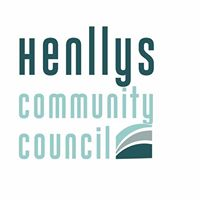 HENLLYS COMMUNITY COUNCILMr A Isaacs , Clerk/Treasurer, Henllys Village Hall, Henllys Village Road, Henllys, Cwmbran, NP44 6JZMr A Isaacs , Clerc y Cyngor/Trysorydd, Neuadd Pentref Henllys, Heol Pentref, Henllys, Cwmbran, NP44 6JZTel: 07703194263                                         ANNUAL GENERAL MEETINGMONDAY 9th MAY 2022 at 6.00 pm                                                            MINUTESIn attendance Cllr’s Waters , Smith-Higgins , Lewis , Everett , Thomas & BurnettClerk Election of Chair Cllr Smith-Higgins was elected .Election of Vice Chair Cllr Waters was elected .Declarations of InterestNone Minutes of 2021 AGM Agreed Matters ArisingNothing additional to matters already on the agenda Retiring Chair’s ReportConfirmation of Cheque SignatoriesAgreed - Cllr Everett, Cllr Burnett, Cllr Waters and Cllr Lewis.Election of members with special responsibility and of representation Henllys Village HallCllr BurnettEmergency OfficerCllr BurnettHenllys CC Business Planning  & Finance Working GroupAll MembersHenllys CC HR Working GroupCllr Waters, Cllr Smith-Higgins, Cllr Everett